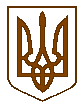 УКРАЇНАБілокриницька   сільська   радаРівненського району Рівненської областіРОЗПОРЯДЖЕННЯ  03 січня  2017  року                                                                                      №   3кПро призначення відповідальногоза розгляд звернень громадян З метою виконання вимог Закону України «Про звернення громадян», відповідних указів Президента України, постанов Кабінету Міністрів України, забезпечення реалізації громадянами конституційного права на звернення, посилення персональної відповідальності посадових осіб за якість та ефективність роботи із зверненнями громадян:Призначити спеціаліста сільської ради, Остапчук Ірину Миколаївну, відповідальною за розгляд звернень громадян в 2017 році.Відповідальному за звернення громадян щопіврічно звітувати про стан виконання вимог законодавства України щодо розгляду звернень громадян та підвищення ефективності цієї роботи.Сільський голова                                                                                      Т. ГончарукОзнайомлена: «___»____________2017 р.                                          І.  Остапчук